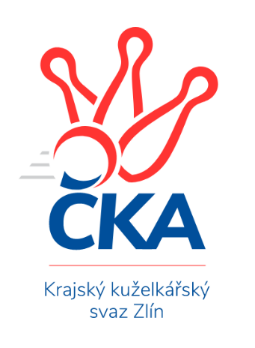 ZLÍNSKÝ KRAJSKÝ KUŽELKÁŘSKÝ SVAZ                                                                                          Zlín 23.9.2023ZPRAVODAJ ZLÍNSKÉ KRAJSKÉ SOUTĚŽE2023-20241. koloTJ Chropyně 	- TJ Bojkovice Krons C	2:4	1550:1569	3.0:5.0	22.9.VKK Vsetín C	- KK Camo Slavičín B	5:1	1656:1623	6.0:2.0	22.9.TJ Zubří B	- SC Bylnice B	1:5	1628:1676	4.0:4.0	22.9.TJ Spartak Hluk	- TJ Zubří C	4:2	1495:1453	4.0:4.0	23.9.KC Zlín D	- TJ Sokol Luhačovice B	1:5	1467:1600	2.0:6.0	23.9.TJ Bojkovice Krons B	- TJ Sokol Machová C	6:0	1792:1667	7.0:1.0	23.9.Tabulka družstev:	1.	TJ Bojkovice Krons B	1	1	0	0	6.0 : 0.0 	7.0 : 1.0 	 1792	2	2.	VKK Vsetín C	1	1	0	0	5.0 : 1.0 	6.0 : 2.0 	 1656	2	3.	TJ Sokol Luhačovice B	1	1	0	0	5.0 : 1.0 	6.0 : 2.0 	 1600	2	4.	SC Bylnice B	1	1	0	0	5.0 : 1.0 	4.0 : 4.0 	 1676	2	5.	TJ Bojkovice Krons C	1	1	0	0	4.0 : 2.0 	5.0 : 3.0 	 1569	2	6.	TJ Spartak Hluk	1	1	0	0	4.0 : 2.0 	4.0 : 4.0 	 1495	2	7.	TJ Zubří C	1	0	0	1	2.0 : 4.0 	4.0 : 4.0 	 1453	0	8.	TJ Chropyně	1	0	0	1	2.0 : 4.0 	3.0 : 5.0 	 1550	0	9.	TJ Zubří B	1	0	0	1	1.0 : 5.0 	4.0 : 4.0 	 1628	0	10.	KK Camo Slavičín B	1	0	0	1	1.0 : 5.0 	2.0 : 6.0 	 1623	0	11.	KC Zlín D	1	0	0	1	1.0 : 5.0 	2.0 : 6.0 	 1467	0	12.	TJ Sokol Machová C	1	0	0	1	0.0 : 6.0 	1.0 : 7.0 	 1667	0Program dalšího kola:2. kolo27.9.2023	st	17:00	TJ Zubří C - TJ Chropyně 	29.9.2023	pá	17:00	TJ Sokol Machová C - TJ Spartak Hluk	30.9.2023	so	15:00	KK Camo Slavičín B - TJ Bojkovice Krons B	30.9.2023	so	17:00	SC Bylnice B - KC Zlín D		 TJ Chropyně 	1550	2:4	1569	TJ Bojkovice Krons C	Milan Podaný	 	 208 	 210 		418 	 1:1 	 383 	 	214 	 169		Jozef Kundrata	Vladimír Beran	 	 197 	 199 		396 	 2:0 	 380 	 	185 	 195		Jan Lahuta	Richard Mikeš	 	 173 	 177 		350 	 0:2 	 396 	 	193 	 203		Jan Křižka	Jaroslav Krejčíř	 	 184 	 202 		386 	 0:2 	 410 	 	199 	 211		Jaroslav Sojkarozhodčí: ved	 VKK Vsetín C	1656	5:1	1623	KK Camo Slavičín B	Petr Foltýn	 	 228 	 193 		421 	 2:0 	 380 	 	202 	 178		Jakub Havrlant	Eva Hajdová	 	 229 	 215 		444 	 2:0 	 398 	 	195 	 203		Martin Zvonek	Dita Stratilová	 	 212 	 219 		431 	 2:0 	 387 	 	187 	 200		Petr Hanousek	Martin Orság	 	 178 	 182 		360 	 0:2 	 458 	 	234 	 224		Josef Čížrozhodčí:  Vedoucí družstev	 TJ Zubří B	1628	1:5	1676	SC Bylnice B	Jaroslav Adam	 	 198 	 215 		413 	 2:0 	 333 	 	166 	 167		Antonín Strnad	Petr Pavlíček	 	 224 	 210 		434 	 1:1 	 444 	 	216 	 228		Michal Pecl	Vladimír Adámek	 	 175 	 200 		375 	 0:2 	 462 	 	233 	 229		Ondřej Novák	Martin Adam	 	 206 	 200 		406 	 1:1 	 437 	 	239 	 198		Ladislav Strnadrozhodčí:  Vedoucí družstev	 TJ Spartak Hluk	1495	4:2	1453	TJ Zubří C	Tomáš Galuška	 	 182 	 167 		349 	 0:2 	 396 	 	194 	 202		Marek Diviš	Tomáš Indra	 	 172 	 164 		336 	 0:2 	 354 	 	173 	 181		Marek Křesťan	Jiří Pospíšil	 	 200 	 202 		402 	 2:0 	 361 	 	173 	 188		Patrik Zepřálka	Ondřej Kelíšek	 	 196 	 212 		408 	 2:0 	 342 	 	157 	 185		Antonín Matularozhodčí: Ondřej Kelíšek	 KC Zlín D	1467	1:5	1600	TJ Sokol Luhačovice B	Adam Záhořák	 	 204 	 208 		412 	 1:1 	 394 	 	181 	 213		Andrea Katriňáková	Petr Vrzalík	 	 145 	 187 		332 	 1:1 	 356 	 	185 	 171		Klára Cyprová	Tomáš Hanáček	 	 178 	 178 		356 	 0:2 	 397 	 	192 	 205		Helena Konečná	Matěj Čunek	 	 159 	 208 		367 	 0:2 	 453 	 	224 	 229		Ludmila Pančochovározhodčí: Karel Skoumal	 TJ Bojkovice Krons B	1792	6:0	1667	TJ Sokol Machová C	Vlastimil Lahuta	 	 205 	 223 		428 	 2:0 	 397 	 	204 	 193		Jana Dvořáková	Petr Bařinka	 	 221 	 225 		446 	 1:1 	 445 	 	218 	 227		Miroslav Ševeček	Lenka Menšíková	 	 206 	 250 		456 	 2:0 	 391 	 	192 	 199		Václav Vlček	Martin Hradský	 	 234 	 228 		462 	 2:0 	 434 	 	232 	 202		Jakub Pavlištíkrozhodčí:  Vedoucí družstevPořadí jednotlivců:	jméno hráče	družstvo	celkem	plné	dorážka	chyby	poměr kuž.	Maximum	1.	Ondřej Novák 	SC Bylnice B	462.00	310.0	152.0	6.0	1/1	(462)	2.	Martin Hradský 	TJ Bojkovice Krons B	462.00	322.0	140.0	8.0	1/1	(462)	3.	Josef Číž 	KK Camo Slavičín B	458.00	318.0	140.0	11.0	1/1	(458)	4.	Lenka Menšíková 	TJ Bojkovice Krons B	456.00	307.0	149.0	3.0	1/1	(456)	5.	Ludmila Pančochová 	TJ Sokol Luhačovice B	453.00	312.0	141.0	7.0	1/1	(453)	6.	Petr Bařinka 	TJ Bojkovice Krons B	446.00	300.0	146.0	3.0	1/1	(446)	7.	Miroslav Ševeček 	TJ Sokol Machová C	445.00	315.0	130.0	10.0	1/1	(445)	8.	Michal Pecl 	SC Bylnice B	444.00	288.0	156.0	7.0	1/1	(444)	9.	Eva Hajdová 	VKK Vsetín C	444.00	306.0	138.0	1.0	1/1	(444)	10.	Ladislav Strnad 	SC Bylnice B	437.00	304.0	133.0	7.0	1/1	(437)	11.	Petr Pavlíček 	TJ Zubří B	434.00	305.0	129.0	8.0	1/1	(434)	12.	Jakub Pavlištík 	TJ Sokol Machová C	434.00	317.0	117.0	13.0	1/1	(434)	13.	Dita Stratilová 	VKK Vsetín C	431.00	296.0	135.0	8.0	1/1	(431)	14.	Vlastimil Lahuta 	TJ Bojkovice Krons B	428.00	295.0	133.0	11.0	1/1	(428)	15.	Petr Foltýn 	VKK Vsetín C	421.00	306.0	115.0	7.0	1/1	(421)	16.	Milan Podaný 	TJ Chropyně 	418.00	303.0	115.0	13.0	1/1	(418)	17.	Jaroslav Adam 	TJ Zubří B	413.00	288.0	125.0	8.0	1/1	(413)	18.	Adam Záhořák 	KC Zlín D	412.00	296.0	116.0	11.0	1/1	(412)	19.	Jaroslav Sojka 	TJ Bojkovice Krons C	410.00	299.0	111.0	6.0	1/1	(410)	20.	Ondřej Kelíšek 	TJ Spartak Hluk	408.00	294.0	114.0	7.0	1/1	(408)	21.	Martin Adam 	TJ Zubří B	406.00	274.0	132.0	7.0	1/1	(406)	22.	Jiří Pospíšil 	TJ Spartak Hluk	402.00	279.0	123.0	5.0	1/1	(402)	23.	Martin Zvonek 	KK Camo Slavičín B	398.00	274.0	124.0	17.0	1/1	(398)	24.	Helena Konečná 	TJ Sokol Luhačovice B	397.00	283.0	114.0	9.0	1/1	(397)	25.	Jana Dvořáková 	TJ Sokol Machová C	397.00	283.0	114.0	14.0	1/1	(397)	26.	Marek Diviš 	TJ Zubří C	396.00	263.0	133.0	4.0	1/1	(396)	27.	Vladimír Beran 	TJ Chropyně 	396.00	280.0	116.0	8.0	1/1	(396)	28.	Jan Křižka 	TJ Bojkovice Krons C	396.00	282.0	114.0	12.0	1/1	(396)	29.	Andrea Katriňáková 	TJ Sokol Luhačovice B	394.00	286.0	108.0	10.0	1/1	(394)	30.	Václav Vlček 	TJ Sokol Machová C	391.00	302.0	89.0	11.0	1/1	(391)	31.	Petr Hanousek 	KK Camo Slavičín B	387.00	285.0	102.0	14.0	1/1	(387)	32.	Jaroslav Krejčíř 	TJ Chropyně 	386.00	287.0	99.0	10.0	1/1	(386)	33.	Jozef Kundrata 	TJ Bojkovice Krons C	383.00	276.0	107.0	11.0	1/1	(383)	34.	Jan Lahuta 	TJ Bojkovice Krons C	380.00	277.0	103.0	17.0	1/1	(380)	35.	Jakub Havrlant 	KK Camo Slavičín B	380.00	284.0	96.0	16.0	1/1	(380)	36.	Vladimír Adámek 	TJ Zubří B	375.00	273.0	102.0	14.0	1/1	(375)	37.	Matěj Čunek 	KC Zlín D	367.00	281.0	86.0	18.0	1/1	(367)	38.	Patrik Zepřálka 	TJ Zubří C	361.00	258.0	103.0	8.0	1/1	(361)	39.	Martin Orság 	VKK Vsetín C	360.00	270.0	90.0	15.0	1/1	(360)	40.	Tomáš Hanáček 	KC Zlín D	356.00	245.0	111.0	16.0	1/1	(356)	41.	Klára Cyprová 	TJ Sokol Luhačovice B	356.00	260.0	96.0	12.0	1/1	(356)	42.	Marek Křesťan 	TJ Zubří C	354.00	266.0	88.0	17.0	1/1	(354)	43.	Richard Mikeš 	TJ Chropyně 	350.00	254.0	96.0	14.0	1/1	(350)	44.	Tomáš Galuška 	TJ Spartak Hluk	349.00	234.0	115.0	14.0	1/1	(349)	45.	Antonín Matula 	TJ Zubří C	342.00	230.0	112.0	12.0	1/1	(342)	46.	Tomáš Indra 	TJ Spartak Hluk	336.00	248.0	88.0	15.0	1/1	(336)	47.	Antonín Strnad 	SC Bylnice B	333.00	247.0	86.0	17.0	1/1	(333)	48.	Petr Vrzalík 	KC Zlín D	332.00	245.0	87.0	13.0	1/1	(332)Sportovně technické informace:Starty náhradníků:registrační číslo	jméno a příjmení 	datum startu 	družstvo	číslo startu
Hráči dopsaní na soupisku:registrační číslo	jméno a příjmení 	datum startu 	družstvo	9584	Petr Vrzalík	23.09.2023	KC Zlín D	Zpracoval: Radim Abrahám      e-mail: stk.kks-zlin@seznam.cz    mobil: 725 505 640        http://www.kksz-kuzelky.czAktuální výsledky najdete na webových stránkách: http://www.kuzelky.comNejlepší šestka kola - absolutněNejlepší šestka kola - absolutněNejlepší šestka kola - absolutněNejlepší šestka kola - absolutněNejlepší šestka kola - dle průměru kuželenNejlepší šestka kola - dle průměru kuželenNejlepší šestka kola - dle průměru kuželenNejlepší šestka kola - dle průměru kuželenNejlepší šestka kola - dle průměru kuželenPočetJménoNázev týmuVýkonPočetJménoNázev týmuPrůměr (%)Výkon1xOndřej NovákBylnice B4621xLudmila PančochováLuhačovice B116.454531xMartin HradskýBojkovice B4621xOndřej NovákBylnice B116.344621xJosef ČížSlavičín B4581xMichal PeclBylnice B111.814441xLenka MenšíkováBojkovice B4561xLadislav StrnadBylnice B110.044371xLudmila PančochováLuhačovice B4531xJosef ČížSlavičín B109.964581xPetr BařinkaBojkovice B4461xPetr PavlíčekZubří B109.29434